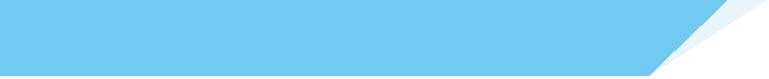 工业电脑机箱 w w w . i e i w o r l d . c o m . c n EBC-3300 适用于IEI薄型Mini-ITX SBC的嵌入式机箱 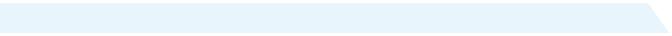 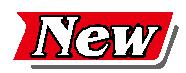 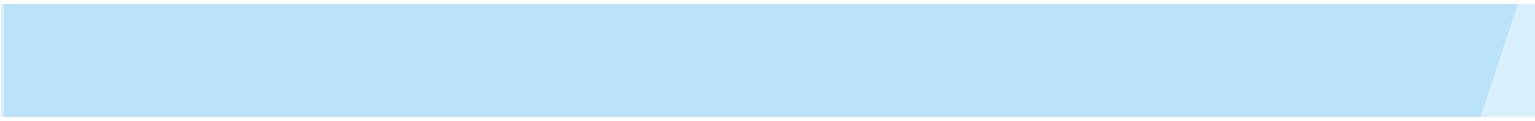 特性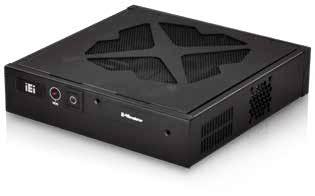 ●单电压输入的薄型Mini-ITX SBC设计●空间总高度为42mm●一个2.5“硬盘驱动器●灵活的E-Windows工具包支持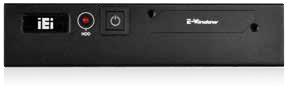 规格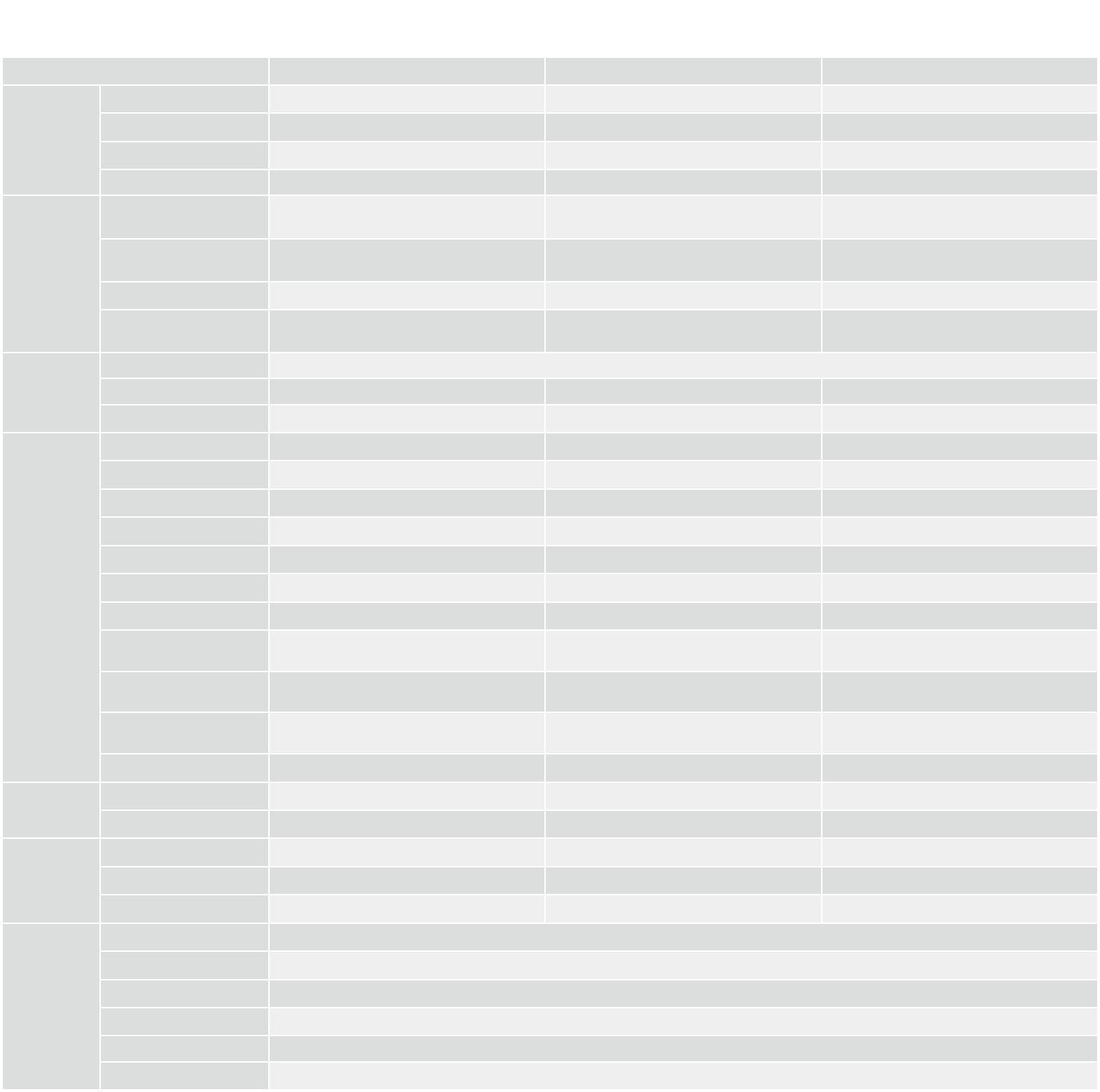 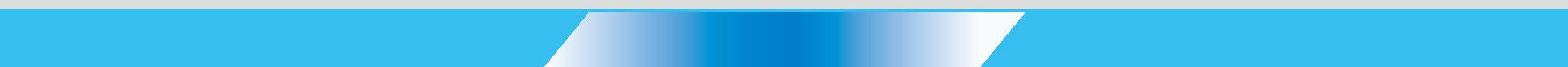 EBC-3300-2019-V10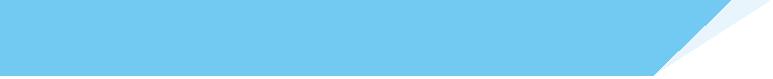 工业电脑机箱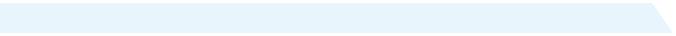 w w w . i e i w o r l d . c o m . c n全集成 I/O 接口●EBC-3300-ULT3-R10 后 I/O	●EBC-3300-AL-R10 后 I/O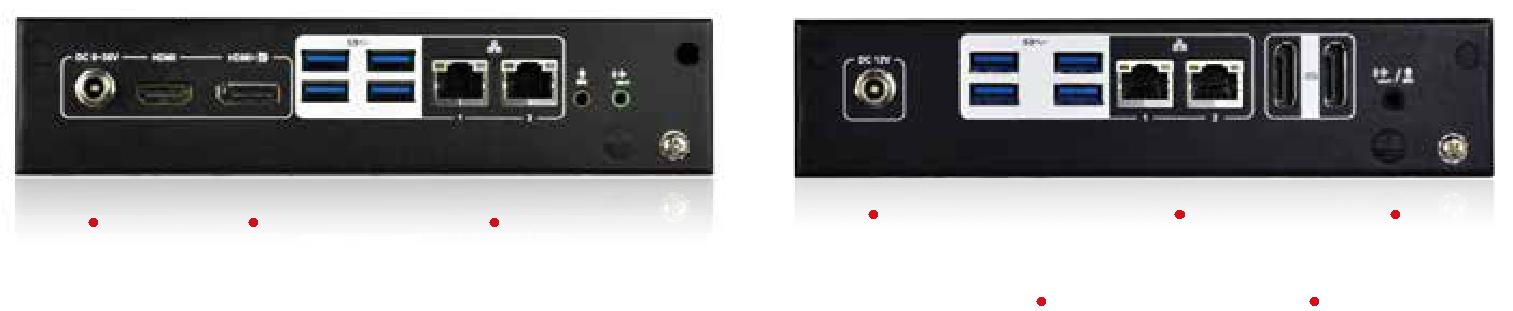 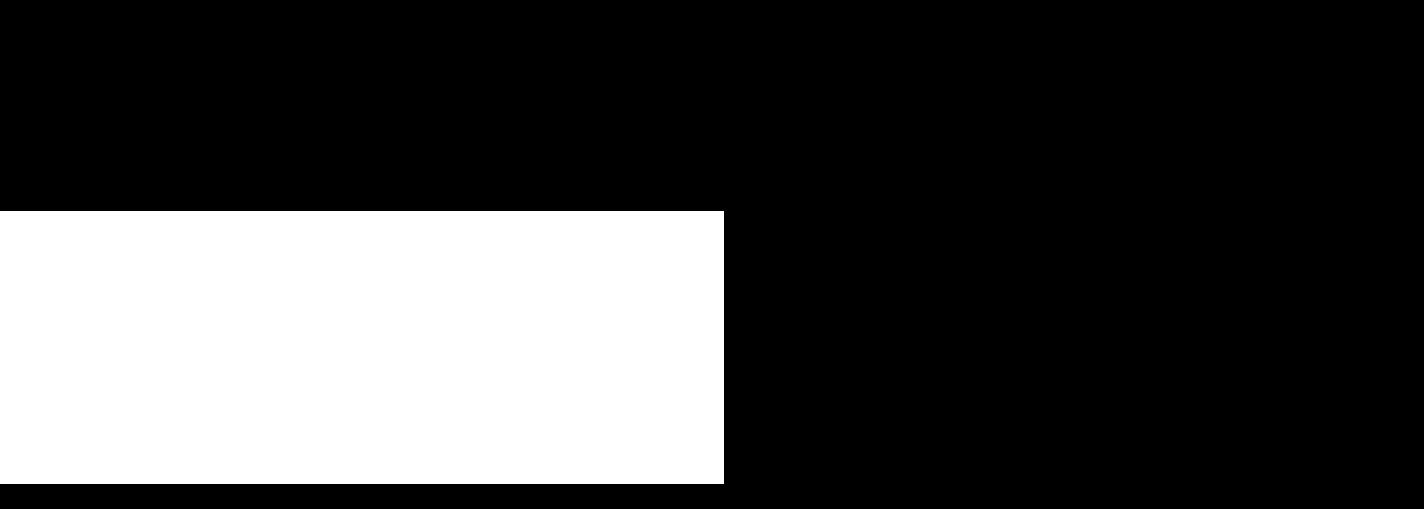 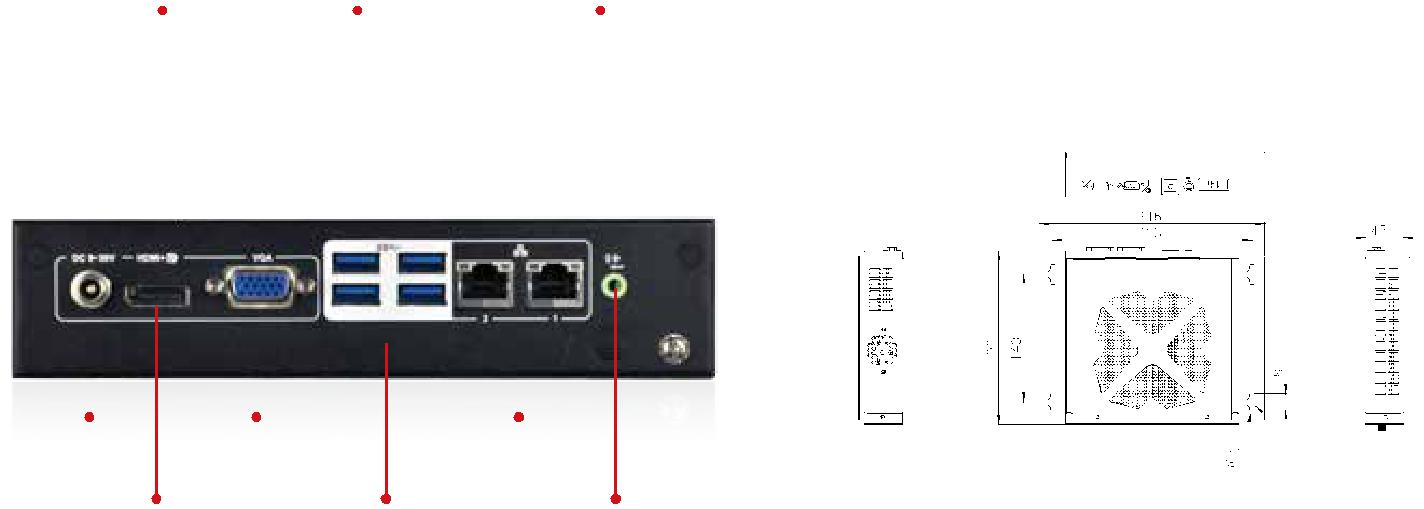 电源接口VGA2 x Gigabit LAN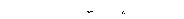 HDMI/显示Port4 x USB 3.0音频 Line-out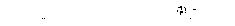 EBC-3300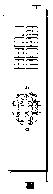 -AL-R10 尺寸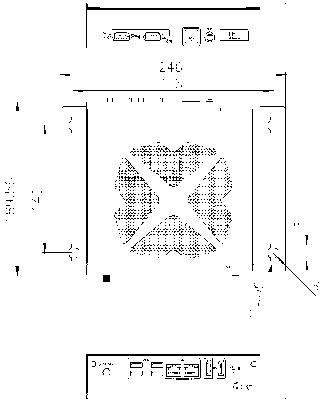 ( 单位 : mm)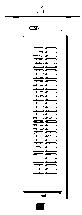 EBC-3300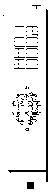 -BW-R10 尺寸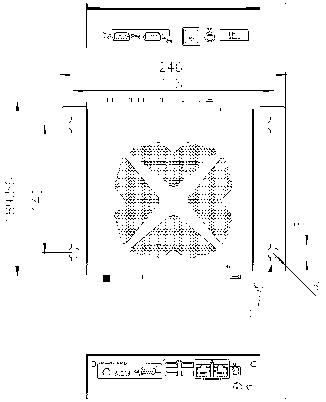 ( 单位 : mm)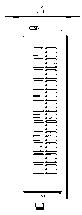 订购信息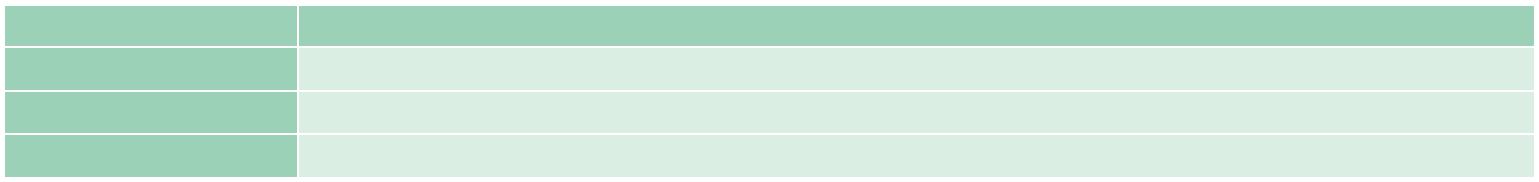 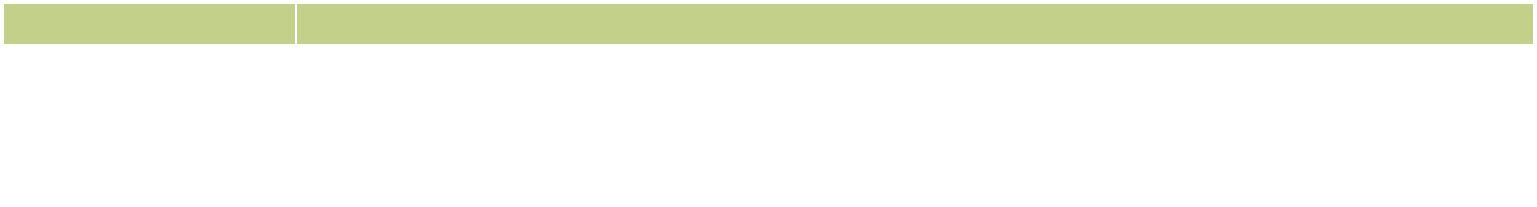 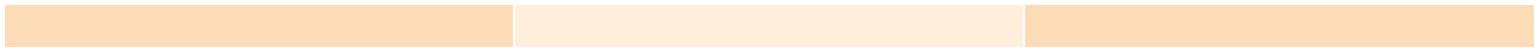 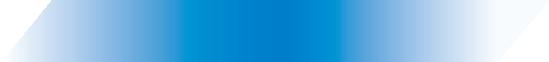 型号EBC-3300-R10型号EBC-3300-ULT3-R10EBC-3300-AL-R10EBC-3300-BW-R10EBC-3300-ULT3-R10EBC-3300-AL-R10EBC-3300-BW-R10平台仅机箱仅机箱仅机箱颜色黑色黑色黑色机箱尺寸 ( WxDxH)190 x 190 x 43190 x 190 x 43190 x 190 x 43机箱系统风扇------机箱材质重型金属重型金属重型金属主板tKINO-ULT3tKINO-ALtKINO-BW主板尺寸 (mm)Mini-ITXMini-ITXMini-ITX主板主板尺寸 (mm)(170 x 170)(170 x 170)(170 x 170)主板(170 x 170)(170 x 170)(170 x 170)主板CPURefer to SBCRefer to SBCRefer to SBC系统内存2 x DDR4 2133 SO-DIMM1 x DDR3L 1333/1066 SO-DIMM1 x DDR3L 1333/1066 SO-DIMM系统内存(system Max : 8GB)(system Max : 8GB)(system Max : 8GB)(system Max : 8GB)(system Max : 8GB)(system Max : 8GB)硬盘驱动器1 x 2.5'' SATA 6Gb/s HDD/SSD Bay存储SD CardN/A11mSATA / M.21 (Colay MPCIE2)1 (M.2 B-key)1PS2 (KB/MS)pin headerpin headerpin headerUSB 3.0444USB 2.0pin headerpin headerpin header网络222RS-232/422/4852 (pin header)2 (pin header)2 (pin header)RS-2324 (pin header)4 (pin header)4 (pin header)I/O 接口DIO8-bit (pin header)8-bit (pin header)8-bit (pin header)DIO8-bit (pin header)8-bit (pin header)8-bit (pin header)显示1 x HDMI2 x DP++1 x VGA显示1 x DP/HDMI2 x DP++1 x DP/HDMI1 x DP/HDMI1 x DP/HDMI分辨率1 x HDMI 1.4 (up to 4096x2160@24Hz)2 x DP++ (up to 4096x2160@60Hz)1 x VGA (up to 1920x1200@60Hz)分辨率1 x HDMI/DP (up to 4096x2160@24Hz)2 x DP++ (up to 4096x2160@60Hz)1 x HDMI/DP (up to 3840x2160@30Hz)1 x HDMI/DP (up to 4096x2160@24Hz)1 x HDMI/DP (up to 3840x2160@30Hz)音频Realtek ALC662Realtek ALC269Realtek ALC662音频2 x 音频 jacks (line-out, mic-in)1 x 音频 jacks (line-out, mic-in)1 x 音频 jacks (line-out)2 x 音频 jacks (line-out, mic-in)1 x 音频 jacks (line-out, mic-in)1 x 音频 jacks (line-out)无线Refer to SBCRefer to SBCRefer to SBC扩展PCIe Mini2 x full-size PCIe Mini1 x full-size PCIe Mini1 x full-size PCIe Mini扩展N/A1 x M.2 B-key (SATA/USB2)N/A其它N/A1 x M.2 B-key (SATA/USB2)N/A电源输入9~36V12V9~30V电源功耗12V@4.68A12V@2.58A12V@1.61A其它1 x Power swtich1 x Power swtich1 x Power swtich安装方式VESA 100, wall mount操作温度-10 ~ 50 °C with air flow (SSD), 10% ~ 95%, non-condensing-10 ~ 50 °C with air flow (SSD), 10% ~ 95%, non-condensing-10 ~ 50 °C with air flow (SSD), 10% ~ 95%, non-condensing可靠性存储 温度-20°C ~ 60°C可靠性冲击Half-sine wave shock 3G, 11ms, 3 shocks per axis振动MIL-STD-810G 514.5C-1 (with SSD)净重 / 毛重1 kg/ 2kg电源接口电源接口HDMI/显示PortHDMI/显示PortHDMI/显示PortHDMI/显示Port2 x Gigabit LAN2 x Gigabit LAN2 x Gigabit LAN2 x Gigabit LAN2 x Gigabit LAN2 x Gigabit LAN电源接口电源接口2 x Gigabit LAN2 x Gigabit LAN2 x Gigabit LAN2 x Gigabit LAN2 x Gigabit LAN音频音频电源接口电源接口HDMI/显示PortHDMI/显示PortHDMI/显示PortHDMI/显示Port2 x Gigabit LAN2 x Gigabit LAN2 x Gigabit LAN2 x Gigabit LAN2 x Gigabit LAN2 x Gigabit LAN电源接口电源接口2 x Gigabit LAN2 x Gigabit LAN2 x Gigabit LAN2 x Gigabit LAN2 x Gigabit LANHDMIHDMI4 x USB 3.04 x USB 3.04 x USB 3.0音频音频音频4 x USB 3.04 x USB 3.04 x USB 3.04 x USB 3.02 x DP++2 x DP++2 x DP++●EBC-3300-BW-R10 后 I/O●EBC-3300-BW-R10 后 I/O●EBC-3300-BW-R10 后 I/O●EBC-3300-BW-R10 后 I/O●EBC-3300-BW-R10 后 I/O●EBC-3300-BW-R10 后 I/O●EBC-3300-BW-R10 后 I/O●EBC-3300-BW-R10 后 I/OEBC-3300-ULT3-R10 尺寸EBC-3300-ULT3-R10 尺寸EBC-3300-ULT3-R10 尺寸EBC-3300-ULT3-R10 尺寸EBC-3300-ULT3-R10 尺寸EBC-3300-ULT3-R10 尺寸( 单位 : mm)( 单位 : mm)( 单位 : mm)( 单位 : mm)( 单位 : mm)料号描述EBC-3300-ULT3-R10Embedded chassis for tKINO-ULT3 with one 2.5" SATA hard driver bay, IO bracket, one LED cable, one power switch cable and RoHSEmbedded chassis for tKINO-ULT3 with one 2.5" SATA hard driver bay, IO bracket, one LED cable, one power switch cable and RoHSEBC-3300-AL-R10Embedded chassis for tKINO-AL with one 2.5" SATA hard driver bay, IO bracket, one LED cable, one power switch cable and RoHSEmbedded chassis for tKINO-AL with one 2.5" SATA hard driver bay, IO bracket, one LED cable, one power switch cable and RoHSEBC-3300-BW-R10Embedded chassis for tKINO-BW with one 2.5" SATA hard driver bay, IO bracket, one LED cable, one power switch cable and RoHSEmbedded chassis for tKINO-BW with one 2.5" SATA hard driver bay, IO bracket, one LED cable, one power switch cable and RoHS可选配件料号描述E-MPCIE-3G-R10PCIe mini card supports 3G WWAN Module, with PMS 130C I/O bracket, RF antenna 300mm cable and GSM antenna cable, R10PCIe mini card supports 3G WWAN Module, with PMS 130C I/O bracket, RF antenna 300mm cable and GSM antenna cable, R1019FR123510BH-000001-RSFan Module, FAN, +12V, 3PIN, 31100-000409-RS, STANDARD, R123510BHAC6M5AR, CABLE L:300mm, MOLEX 5051-03P P=2.54Fan Module, FAN, +12V, 3PIN, 31100-000409-RS, STANDARD, R123510BHAC6M5AR, CABLE L:300mm, MOLEX 5051-03P P=2.5419FR123510BH-000001-RS(For EBC-3300-ULT3-R10)(For EBC-3300-ULT3-R10)19FR123510BH-000002-RSFan Module, FAN, +12V, 4PIN, 31100-000410-RS, STANDARD, R123510BHAF6M6AR, CABLE L:300mm, MOLEX 5051-04P P=2.54Fan Module, FAN, +12V, 4PIN, 31100-000410-RS, STANDARD, R123510BHAF6M6AR, CABLE L:300mm, MOLEX 5051-04P P=2.5419FR123510BH-000002-RS(For EBC-3300-AL-R10 & EBC-3300-BW-R10)(For EBC-3300-AL-R10 & EBC-3300-BW-R10)包装清单1 x QIG1 x Wall mount bracket kit1 x Screw setEBC-3300-2019-V1011-13EBC-3300-2019-V10